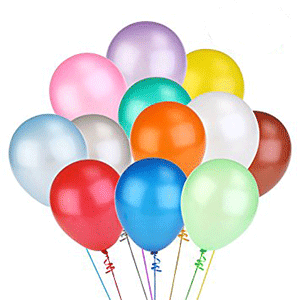      CHILDREN’S PARTY REQUEST FORMWe are delighted that you would like to hold your child’s birthday party at the Ian Robinson Sports Centre. Please see below the packages we offer!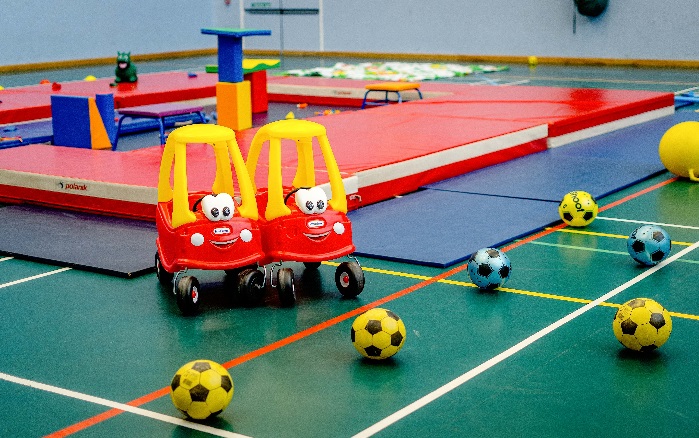 Soft Play Party - £100.00 Function Room Sports Hall hire Soft play equipment includedSuitable for up to 20 children aged 0-4 years. 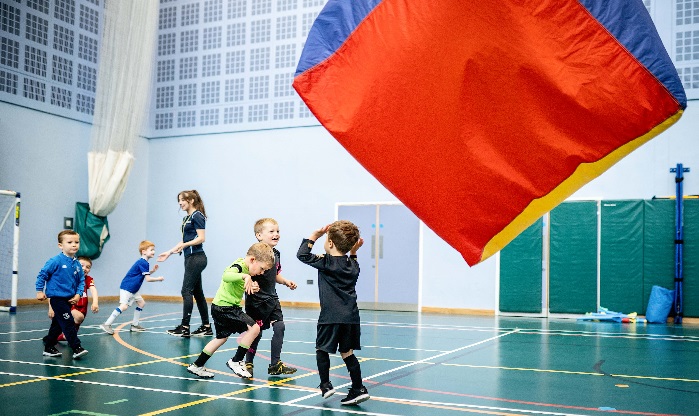  Hire and Play Party Package - £100.00Function room and sports hall hire included Sports equipment of your choice Suitable for children aged 4-11 years. Sports Party Package - £160.00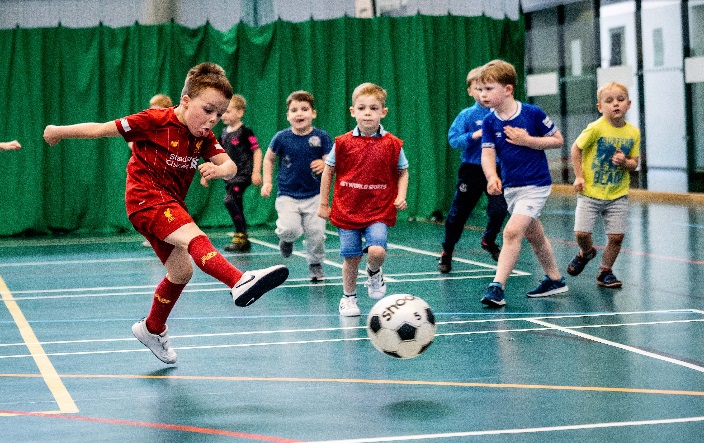 Sports supervisors to deliver the activitiesParty invitations and sports bags includedUp to 20 children aged 4-6 yrsUp to 30 children aged 7-11 yrsFunction room and sports hall hire included 90 minutes of your chosen sportsAccess to the facilities will be available 30 mins prior to booking start date depending on availability.To book, please complete the booking form overleaf.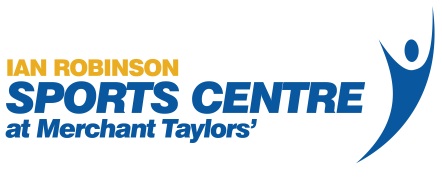 Parent/Guardian Name:							Contact Number:												Email Address (BLOCK CAPS):											Date Requested:   		 				 Name of party boy/girl:			 Refundable £20 deposit required for all bookings. See T&Cs for further info.I understand that by making this request I am agreeing to adhere to the full terms and conditions of the children’s birthday party service available from the Ian Robinson Sports Centre website and reception area.Signed: 								Date:				Office Use Only: Deposit   Booked on EZ:   Confirmed Via Email   Paid in full   Invitations Issued Staff Name and Date		Party TypePriceSports Party - up to 20 children aged 4-6 years (Please select up to 3 sports  from the section below)Saturday 12.00pm – 2.00pm                        2.00pm – 4.00pm £160.00Sports Party – up to 30 children aged 7-11 years (Please select up to 3 sports  from the section below)Saturday 12.00pm – 2.00pm                        2.00pm – 4.00pm £160.00Soft Play Party – up to 30 children aged 0-4 years Saturday 12.00pm – 2.00pm                       2.00pm – 4.00pm Sunday 11.00am – 1.00pm                         1.00pm – 3.00pm  £100.00Hire and Play Party – up to 30 children aged 4-11 years (Please select equipment from the section below)Saturday 12.00pm – 2.00pm                       2.00pm – 4.00pm Sunday       1.00pm – 3.00pm £100.00Basketball	         Parachute Games          Dodgeball	         IRSC Fun and Games    (Sports Party only)Football	         Other: Please explain where necessary! 				Basketball	         Parachute Games          Dodgeball	         IRSC Fun and Games    (Sports Party only)Football	         Other: Please explain where necessary! 				GDPRWe need your consent to store and process your information. Please see the Merchant Taylors' Schools Privacy Notice for more informationMarketingDo we have your consent to send marketing emails?  Yes:        No: 